¿Qué es un sistema Operativo?Un Sistema operativo (SO) es un software que actúa de interfaz entre los dispositivos de hardware y los programas usados por el usuario para manejar un computador.¿Para que funciona un sistema Operativo?Es responsable de tramitar, y coordinar las actividades, así como de llevar a cabo el intercambio de los recursos y actúa como estación para las aplicaciones que se ejecutan en la máquina.Para que un ordenador pueda hacer funcionar un programa informático (a veces conocido como aplicación o software), debe contar con la capacidad necesaria para realizar cierta cantidad de operaciones preparatorias que puedan garantizar el intercambio entre el procesador, la memoria y los recursos físicos (periféricos).¿Cuales son los sistemas Operativos más comunes?Los tres sistemas operativos más habituales son: Windows, Mac OS y Linux.Windows funciona en los ordenadores con procesadores de Intel y AMD (los más comunes), Mac OS lo hace únicamente en los ordenadores de Apple.Linux funciona en ambas plataformas, aunque está mejor preparado para la primera. A la hora de elegir el sistema operativo hay que tener muy en cuenta el tipo de ordenador que se tiene o que se va a adquirir, ya que una elección equivocada impedirá instalar el sistema operativo deseado. 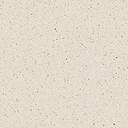 